https://www.uvzsr.sk/index.php?option=com_content&view=article&id=5105:informacia-k-zrueniu-hraninej-vyhlaky-a-k-novej-vyhlake-k-prekrytiu-dychacich-ciest&catid=56:tlaove-spravy&Itemid=62Informácia k zrušeniu hraničnej vyhlášky a k novej vyhláške k prekrytiu dýchacích ciest 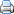 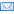 Tlačové správy Pondelok, 04. apríl 2022 14:30 Účinnosť: 6. apríla 2022Link na vyhlášku: 1. Zrušenie vyhlášky k režimu na hraniciach:Od 6. apríla 2022 sa ruší vyhláška, ktorou sa upravoval režim na hraniciach. Zaniká tak povinnosť registrácie na eHranici aj povinná karanténa pre nezaočkované osoby. Naďalej však odporúčame obozretnosť, sledovať svoj zdravotný stav a v prípade objavenia sa príznakov COVID-19 kontaktovať svojho všeobecného lekára, resp. pediatra.

Poznámka: Zrušujúce ustanovenie k vyhláške určujúcej režim na hraniciach nájdete v paragrafe 4 vyhlášky upravujúcej prekrytie dýchacích ciest.2. Zmena vyhlášky k prekrytiu horných dýchacích ciest:
Od 6. apríla 2022 sa ruší povinnosť prekrytia horných dýchacích ciest v exteriéri (táto povinnosť platila, ak sa ste sa nachádzali menej ako dva metre od osoby mimo spoločnej domácnosti).Naďalej však ostáva povinnosť nosiť respirátor:na hromadných podujatiach ako v interiéri, tak aj v exteriéri,vo všetkých interiéroch verejných budov - úrady, obchody, prevádzky služieb, budovy športových a kultúrnych podujatí, pracoviská a podobne,v prostriedkoch verejnej dopravy - MHD, vlaky, prímestské a diaľkové autobusy,v preprave s osobami, ktoré nie sú členmi spoločnej domácnosti - taxislužby, lanovky, vozidlá prepravujúce napr. pracovníkov do zamestnania alebo ubytovania.
Rozsah výnimiek zostáva bez zmeny, podrobný zoznam je uvedený vo vyhláške.Úrad verejného zdravotníctva SR
a regionálne úrady verejného zdravotníctva v SR